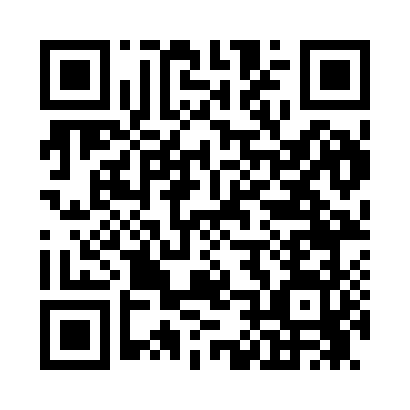 Prayer times for Cutlips, West Virginia, USAMon 1 Jul 2024 - Wed 31 Jul 2024High Latitude Method: Angle Based RulePrayer Calculation Method: Islamic Society of North AmericaAsar Calculation Method: ShafiPrayer times provided by https://www.salahtimes.comDateDayFajrSunriseDhuhrAsrMaghribIsha1Mon4:286:021:275:238:5210:252Tue4:296:031:275:238:5210:253Wed4:306:031:275:238:5210:254Thu4:306:041:285:238:5110:245Fri4:316:041:285:238:5110:246Sat4:326:051:285:238:5110:247Sun4:336:051:285:248:5110:238Mon4:346:061:285:248:5010:229Tue4:356:071:285:248:5010:2210Wed4:356:071:295:248:5010:2111Thu4:366:081:295:248:4910:2112Fri4:376:091:295:248:4910:2013Sat4:386:091:295:248:4810:1914Sun4:396:101:295:248:4810:1815Mon4:406:111:295:248:4710:1716Tue4:416:121:295:248:4610:1717Wed4:426:121:295:248:4610:1618Thu4:436:131:295:248:4510:1519Fri4:456:141:295:248:4510:1420Sat4:466:151:295:238:4410:1321Sun4:476:151:295:238:4310:1222Mon4:486:161:305:238:4210:1123Tue4:496:171:305:238:4210:0924Wed4:506:181:305:238:4110:0825Thu4:516:191:305:238:4010:0726Fri4:536:201:305:228:3910:0627Sat4:546:201:305:228:3810:0528Sun4:556:211:305:228:3710:0329Mon4:566:221:295:228:3610:0230Tue4:576:231:295:228:3510:0131Wed4:596:241:295:218:3410:00